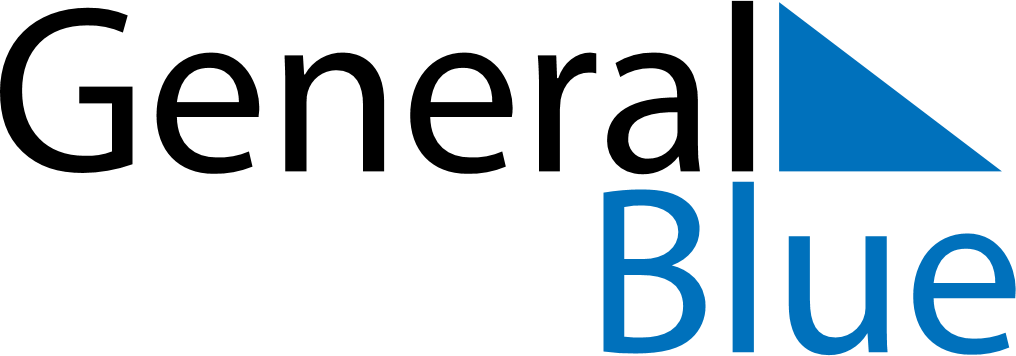 June 2024June 2024June 2024June 2024June 2024June 2024June 2024Nohar, Rajasthan, IndiaNohar, Rajasthan, IndiaNohar, Rajasthan, IndiaNohar, Rajasthan, IndiaNohar, Rajasthan, IndiaNohar, Rajasthan, IndiaNohar, Rajasthan, IndiaSundayMondayMondayTuesdayWednesdayThursdayFridaySaturday1Sunrise: 5:32 AMSunset: 7:25 PMDaylight: 13 hours and 53 minutes.23345678Sunrise: 5:31 AMSunset: 7:25 PMDaylight: 13 hours and 54 minutes.Sunrise: 5:31 AMSunset: 7:26 PMDaylight: 13 hours and 54 minutes.Sunrise: 5:31 AMSunset: 7:26 PMDaylight: 13 hours and 54 minutes.Sunrise: 5:31 AMSunset: 7:26 PMDaylight: 13 hours and 55 minutes.Sunrise: 5:31 AMSunset: 7:27 PMDaylight: 13 hours and 55 minutes.Sunrise: 5:31 AMSunset: 7:27 PMDaylight: 13 hours and 56 minutes.Sunrise: 5:31 AMSunset: 7:28 PMDaylight: 13 hours and 57 minutes.Sunrise: 5:31 AMSunset: 7:28 PMDaylight: 13 hours and 57 minutes.910101112131415Sunrise: 5:31 AMSunset: 7:29 PMDaylight: 13 hours and 58 minutes.Sunrise: 5:31 AMSunset: 7:29 PMDaylight: 13 hours and 58 minutes.Sunrise: 5:31 AMSunset: 7:29 PMDaylight: 13 hours and 58 minutes.Sunrise: 5:31 AMSunset: 7:30 PMDaylight: 13 hours and 58 minutes.Sunrise: 5:31 AMSunset: 7:30 PMDaylight: 13 hours and 59 minutes.Sunrise: 5:31 AMSunset: 7:30 PMDaylight: 13 hours and 59 minutes.Sunrise: 5:31 AMSunset: 7:31 PMDaylight: 13 hours and 59 minutes.Sunrise: 5:31 AMSunset: 7:31 PMDaylight: 14 hours and 0 minutes.1617171819202122Sunrise: 5:31 AMSunset: 7:31 PMDaylight: 14 hours and 0 minutes.Sunrise: 5:31 AMSunset: 7:32 PMDaylight: 14 hours and 0 minutes.Sunrise: 5:31 AMSunset: 7:32 PMDaylight: 14 hours and 0 minutes.Sunrise: 5:31 AMSunset: 7:32 PMDaylight: 14 hours and 0 minutes.Sunrise: 5:31 AMSunset: 7:32 PMDaylight: 14 hours and 0 minutes.Sunrise: 5:32 AMSunset: 7:32 PMDaylight: 14 hours and 0 minutes.Sunrise: 5:32 AMSunset: 7:33 PMDaylight: 14 hours and 0 minutes.Sunrise: 5:32 AMSunset: 7:33 PMDaylight: 14 hours and 0 minutes.2324242526272829Sunrise: 5:32 AMSunset: 7:33 PMDaylight: 14 hours and 0 minutes.Sunrise: 5:33 AMSunset: 7:33 PMDaylight: 14 hours and 0 minutes.Sunrise: 5:33 AMSunset: 7:33 PMDaylight: 14 hours and 0 minutes.Sunrise: 5:33 AMSunset: 7:33 PMDaylight: 14 hours and 0 minutes.Sunrise: 5:33 AMSunset: 7:33 PMDaylight: 14 hours and 0 minutes.Sunrise: 5:34 AMSunset: 7:34 PMDaylight: 13 hours and 59 minutes.Sunrise: 5:34 AMSunset: 7:34 PMDaylight: 13 hours and 59 minutes.Sunrise: 5:34 AMSunset: 7:34 PMDaylight: 13 hours and 59 minutes.30Sunrise: 5:35 AMSunset: 7:34 PMDaylight: 13 hours and 59 minutes.